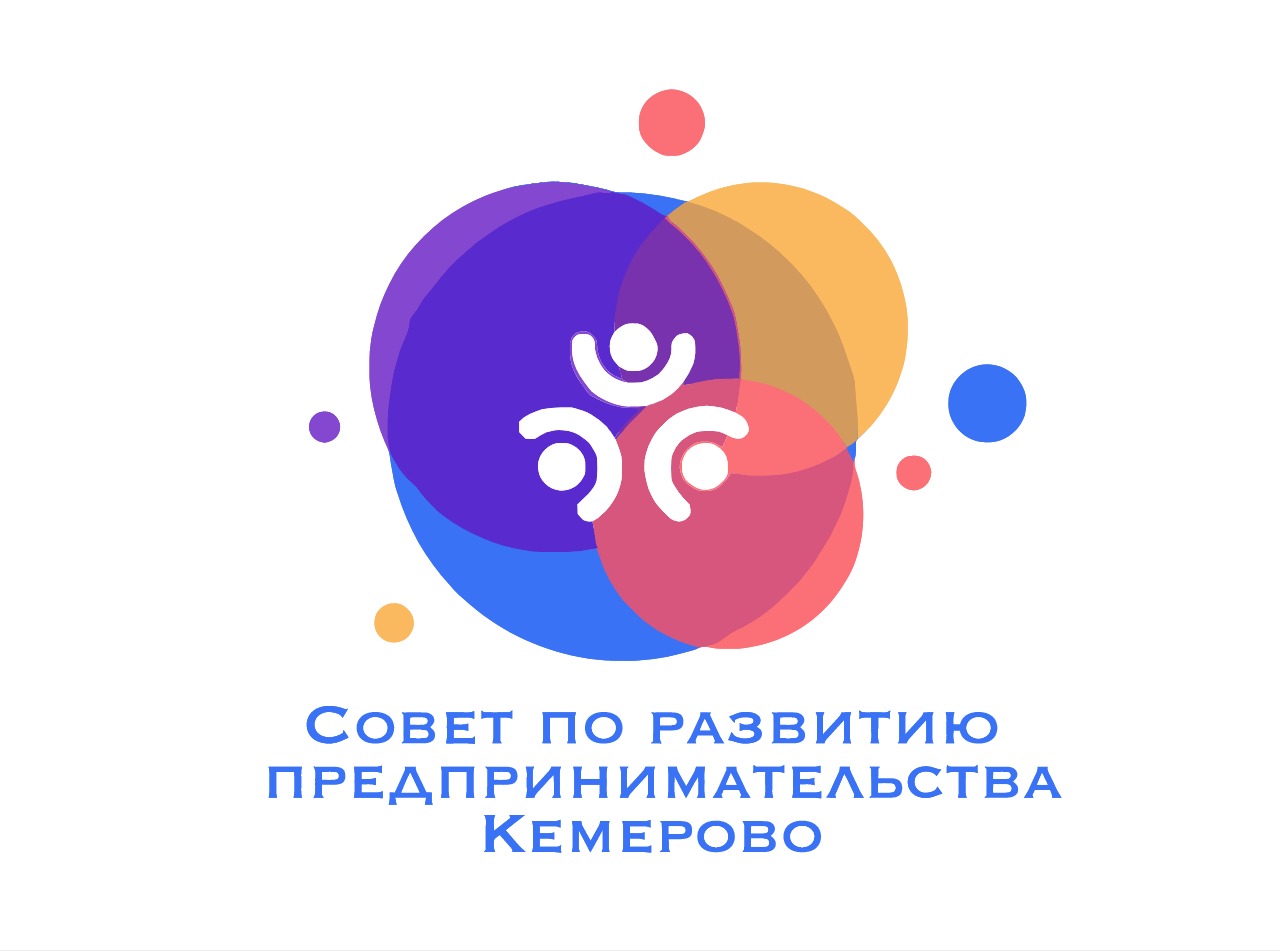 Совет по развитию предпринимательства г. Кемерово приглашает принять участие в круглом столе «Муниципальные меры поддержки. Чем города могут помочь бизнесу»,  организованном в рамках Форума предпринимателей «Кузбасс: территория бизнеса — территория жизни».Данное мероприятие организовано с целью обсуждения возможности муниципалитетов по поддержке малого бизнеса на территории вообще и в частности в нынешней ситуации, а также модели взаимодействия бизнеса и власти в небольших городах, обменяться опытом такого взаимодействия, успешными практиками, выработать рекомендации для конструктивной работы советов по развитию предпринимательства в муниципалитетах.      В круглом столе примут участие руководители советов по развитию предпринимательства городов Кузбасса, представители муниципалитетов (замглавы по экономике), предприниматели.Дата проведения: 25 мая 2022 года в 10:30 (ДК Салаир).Ссылка на сайт Форума, где представлена программа , спикеры, ссылка на регистрацию https://forum-kuzbass.ru/. 